О проведении в 2017 году«Года профсоюзного PR-движения»В соответствии с Программой развития  деятельности  Профсоюза на 2015-2020 гг. одними из важнейших стратегических целей развития Профсоюза является его организационное, кадровое и финансовое укрепление, повышение профессионализма кадров и актива, совершенствование информационной составляющей уставной деятельности.На VII съезде Профсоюза было отмечено, что для успешной реализации уставной деятельности, дальнейшего укрепления взаимодействия с социальными партнёрами, мотивации профсоюзного членства и стимулирования активности членов Профсоюза необходимо вести работу по формированию современного, позитивного имиджа Профсоюза, последовательно совершенствовать информационную работу, опираясь на современные формы и методы связей с общественностью и новейшие информационно-коммуникационные технологии. Для реализации этих задач, в целях  совершенствования информационной работы Исполнительный комитет Профсоюза ПОСТАНОВЛЯЕТ:Одобрить Примерный План мероприятий «Года профсоюзного PR-движения» (Приложение №1).Для эффективной реализации мероприятий «Года профсоюзного PR-движения» утвердить состав Координационного совета по проведению мероприятий Года  (Приложение № 2).Региональным (межрегиональным) организациям Профсоюза:3.1. В соответствии с Примерным Планом мероприятий «Года профсоюзного PR-движения» разработать и реализовать комплекс региональных (межрегиональных) мер, направленных на совершенствование информационной работы на уровне местных и первичных организаций Профсоюза.3.2. Провести дополнительный мониторинг состояния информационных ресурсов и информационной работы на всех уровнях структуры Профсоюза.3.3. Активно использовать возможности Советов молодых педагогов в реализации целей и усилении работы по мотивации профсоюзного членства.Контроль за выполнением постановления возложить на заместителей Председателя Профсоюза М.В. Авдеенко, В.Н. Дудина. Председатель Профсоюза                             Г.И. МеркуловаПриложение № 1к постановлениюИсполкома Профсоюза от 19 декабря 2016 г. № 7-13 ПРИМЕРНЫЙ ПЛАН мероприятий  «Года профсоюзного PR-движения»1.ВВЕДЕНИЕГенеральный Совет ФНПР постановлением от 26 октября 2016 года № 5-4 п.2.2 принял решение объявить 2017 год «Годом профсоюзной информации». Поддерживая решение Генерального Совета ФНПР и в соответствии с реализацией соответствующих разделов Программы развития Общероссийского Профсоюза образования на 2015-2020 годы Центральный Совет Профсоюза принял решение объявить 2017 год – «Годом профсоюзного PR-движения».2. ЦЕЛИ И ЗАДАЧИ ГОДАГод профсоюзного PR-движения проводится с целью дальнейшего улучшения и развития информационной работы в Профсоюзе, формирования положительного имиджа Профсоюза, популяризации его деятельности в сфере образования и обществе; укрепления взаимодействия с социальными партнерами, усиления мотивации профсоюзного членства, стимулирования социальной активности членов Профсоюза, а также расширения возможностей организаций и членов Профсоюза по поиску, получению и распространению качественной профсоюзной информации.Год профсоюзного PR-движения призван повысить гласность и эффективность информационной работы выборных профсоюзных органов, профсоюзного актива, а также содействовать обобщению и распространению опыта применения современных информационно-коммуникативных технологий в деятельности профсоюзных организаций, популяризации и укреплению имиджа Профсоюза в обществе.Главными задачами Года профсоюзного PR-движения являются:повышение качества профсоюзной информации и эффективное использование информационных ресурсов Общероссийского Профсоюза образования;обеспечения большей открытости деятельности выборных профсоюзных органов и на этой основе повышение корпоративной культуры в Профсоюзе;реализация в деятельности Профсоюза инновационного Проекта – Открытый (публичный) отчёт выборного профсоюзного органа;  внедрение новых информационных технологий, обеспечивающих более оперативное и всестороннее информирование членов Профсоюза о деятельности Профсоюза по представительству и защитите социально-трудовых прав и профессиональных интересов членов Профсоюза;развитие инновационного типа мышления в Профсоюзе и формирование климата, способствующего созданию, выявлению и внедрению инновационных форм работы в Профсоюзе;обучение профсоюзных кадров и актива формам и методам информационной работы с использованием новых информационных технологий;модернизация и развитие информационно-издательской деятельности Профсоюза (методических материалов, брошюры, буклеты и др.);активизировать процесс создания института общественных корреспондентов печатных и электронных изданий организации Профсоюза;разработка и подготовка информационно-методических рекомендаций по ведению информационной работы и мотивации профсоюзного членства (инструкций и справочников по разным вопросам информационной работы);создание собственных пользовательских групп в социальных сетях с целью расширения целевой аудитории.3. ПРИМЕРНЫЙ ПЛАН ГОДА ПРОФСОЮЗНОГО PR-ДВИЖЕНИЯВ ходе реализации мероприятий  Года предполагается:повышение квалификации и функциональной грамотности профсоюзных работников, ответственных за информационную работу в Профсоюзе, проведение регулярного обучения, ознакомления с новыми возможностями и направлениями PR-деятельности с использованием в программах обучения новейших информационных технологий;поэтапный переход на новые формы и методы информационной работы с использованием современных методик в области компьютерных технологий;содействие в работе выборных профсоюзных органов всех уровней структуры Профсоюза по обучению профсоюзных кадров и актива;активному применению и расширению дистанционных форм обучения;использование в практической деятельности профсоюзных организаций новейших средств визуального отображения информации, онлайн - видеоконференций, символики Профсоюза, PR-акций, интернет – конкурсов и др.Мероприятия примерного плана «Года профсоюзного PR-движения» являются ориентировочными и могут быть дополнены иными мероприятиями на уровне регионов, муниципалитетов и коллективов образовательных организаций.Отдел по связям с общественностью аппарата ПрофсоюзаПриложение № 2к постановлениюИсполкома Профсоюза от 19 декабря   2016 г. № 7-13СОСТАВ Координационного совета по реализации мероприятий «Года профсоюзного PR-движения»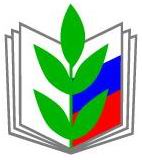 ПРОФСОЮЗ РАБОТНИКОВ НАРОДНОГО ОБРАЗОВАНИЯ И НАУКИ РОССИЙСКОЙ ФЕДЕРАЦИИИСПОЛНИТЕЛЬНЫЙ КОМИТЕТ ПРОФСОЮЗАПОСТАНОВЛЕНИЕПРОФСОЮЗ РАБОТНИКОВ НАРОДНОГО ОБРАЗОВАНИЯ И НАУКИ РОССИЙСКОЙ ФЕДЕРАЦИИИСПОЛНИТЕЛЬНЫЙ КОМИТЕТ ПРОФСОЮЗАПОСТАНОВЛЕНИЕПРОФСОЮЗ РАБОТНИКОВ НАРОДНОГО ОБРАЗОВАНИЯ И НАУКИ РОССИЙСКОЙ ФЕДЕРАЦИИИСПОЛНИТЕЛЬНЫЙ КОМИТЕТ ПРОФСОЮЗАПОСТАНОВЛЕНИЕПРОФСОЮЗ РАБОТНИКОВ НАРОДНОГО ОБРАЗОВАНИЯ И НАУКИ РОССИЙСКОЙ ФЕДЕРАЦИИИСПОЛНИТЕЛЬНЫЙ КОМИТЕТ ПРОФСОЮЗАПОСТАНОВЛЕНИЕПРОФСОЮЗ РАБОТНИКОВ НАРОДНОГО ОБРАЗОВАНИЯ И НАУКИ РОССИЙСКОЙ ФЕДЕРАЦИИИСПОЛНИТЕЛЬНЫЙ КОМИТЕТ ПРОФСОЮЗАПОСТАНОВЛЕНИЕПРОФСОЮЗ РАБОТНИКОВ НАРОДНОГО ОБРАЗОВАНИЯ И НАУКИ РОССИЙСКОЙ ФЕДЕРАЦИИИСПОЛНИТЕЛЬНЫЙ КОМИТЕТ ПРОФСОЮЗАПОСТАНОВЛЕНИЕ
19 декабря 2016 г.
г. Москва
г. Москва
г. Москва
г. Москва
№ 7-13№п/пМероприятияОтветственныеСрокиПодготовка официальной символики «Года профсоюзного PR-движения»».Отдел посвязям с общественностью аппарата ПрофсоюзаянварьРазработка методики проведения, анализа состояния информационной работы и мониторинга информационных ресурсов. Отдел посвязям с общественностью аппарата ПрофсоюзаянварьМониторинг информационных ресурсов региональных (межрегиональных) и местных организаций Профсоюза.Отдел посвязям с общественностью аппарата Профсоюзаянварь-июньФормирование на основе данных мониторинга базы информационных ресурсов.Отдел посвязям с общественностью аппарата Профсоюзаиюнь- августПодготовка и распространение информационно-методических материалов (в том числе видеоуроков) по основным направлениям PR-деятельности.Отдел посвязям с общественностью аппарата Профсоюзаянварь-апрельПодготовка пакета модульных обучающих программ для профсоюзного актива по основным направлениям PR-деятельности.Отдел посвязям с общественностью аппарата Профсоюзаянварь-мартВнедрение в практику работы выборных профсоюзных органов всех уровней структуры Профсоюза новых способов информирования (вебинары, онлайн-совещания, селекторные совещания и т.п.).Отдел по связям с общественностью аппарата Профсоюза, отдел информационного - технологического обслуживания и управления деламифевраль-декабрьМодернизация сайта Общероссийского Профсоюза образования и обновление газеты «Мой Профсоюз». Отдел посвязям с общественностью аппарата Профсоюзаянварь-декабрьОткрытие и ведение на сайте Профсоюза и в газете «Мой Профсоюз» ежемесячной рубрики «PR–консультация».Отдел посвязям с общественностью аппарата Профсоюзаянварь-декабрьПубликация в газете «Мой Профсоюз» тематических вкладок по федеральным округам по «Году профсоюзного PR-движения» (в соответствии с графиком выхода публикаций).Отдел посвязям с общественностью аппарата Профсоюзамарт- ноябрьОрганизация и проведение Всероссийской интернет – акции «Я в Профсоюзе».Отдел посвязям с общественностью аппарата Профсоюзаянварь - майПроведение Всероссийского конкурса «На лучшую публикацию в газету «Мой Профсоюз».Отдел посвязям с общественностью аппарата Профсоюзаянварь-декабрьПодготовка и выпуск видеожурнала региональных (межрегиональных) организаций  «Вместе».  Отдел посвязям с общественностью аппарата Профсоюзасентябрь-ноябрьПроведение семинара-совещания для специалистов по информационной работе региональных (межрегиональных) организаций Профсоюза. УМЦ «Гармония», Отдел посвязям с общественностью аппарата Профсоюза25-30 июня2017г.Подведение итогов «Года профсоюзного PR-движения»Отдел посвязям с общественностью аппарата ПрофсоюзаДекабрь2017г.Председатель Координационного советаПредседатель Координационного советаАвдеенко Михаил Васильевичзаместитель Председателя ПрофсоюзаЗаместители Председателя Координационного советаЗаместители Председателя Координационного советаАбдуллаев Юрий Геннадьевичпредседатель Алтайской краевой организации ПрофсоюзаЕлшина Елена Станиславовнасекретарь-заведующий отделом по связям с общественностьюКоординатор советаКоординатор советаВоронина Наталья Евгеньевнаведущий специалист отдела по связям с общественностью аппарата  Профсоюза Члены координационного советаЧлены координационного советаЦентральный федеральный округ: Чаблин Максим Александровичзаведующий организационным отделом Белгородского обкома профсоюзБардюкова Елена Владимировнаспециалист по информационной работе Ивановского обкома профсоюза, член Молодёжного советаСибирский федеральный округ: Ивановская Елена Леонидовна заместитель председателя Алтайская краевая организацияСеверо - Кавказский федеральный округ: Манаева Ирина Валерьевнаглавный специалист Ставропольского краевого комитета профсоюзаПриволжский федеральный округ:  Качура Иван Владимировичглавный специалист Оренбургского обкома профсоюзаАнтипина Наталья Вячеславовнаспециалист по информационной работе Пермского крайкома профсоюзаУральский федеральный округ: Алдакова Ольга Витальевнаспециалист по информационной работе Курганской областной организации ПрофсоюзаСеверо-Западный федеральный округ: Карпенко Нина ИвановнаСекретарь Мурманской областной организации ПрофсоюзаЮжный федеральный округ:Третьяков Дмитрий Николаевичспециалист по информационной работе Ростовской областной организации ПрофсоюзаВолков Андрей Александровичглавный специалист Крымской республиканской организации ПрофсоюзаДальневосточный федеральный округ:Медведева Анна Юрьевнаспециалист по информационной работе Хабаровской краевой организации Профсоюза